GĖLIŲ LOTO. BLOMSTERLOTO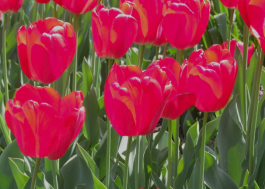 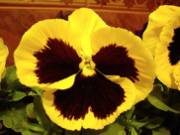 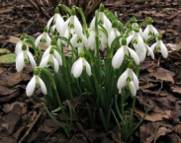 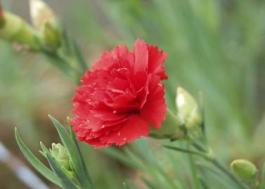 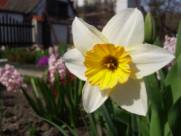 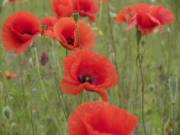 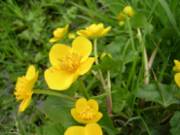 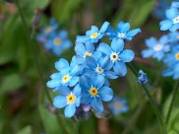 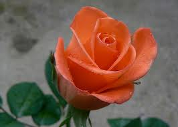 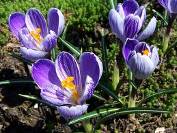 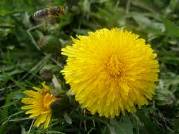 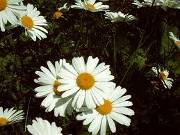 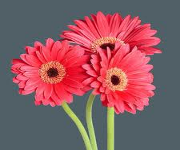 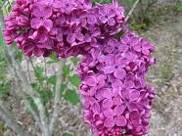 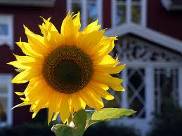 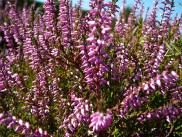 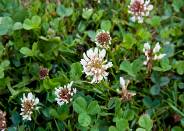 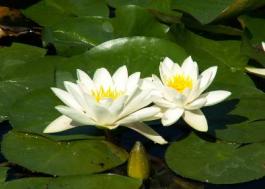 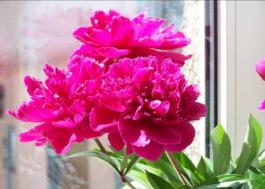 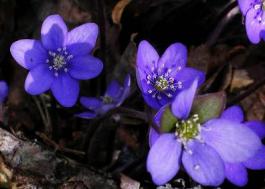 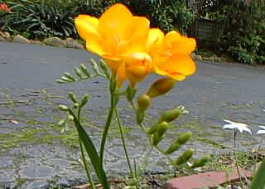 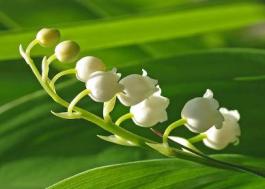 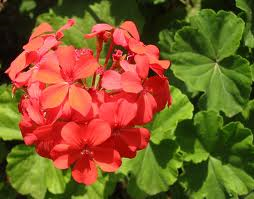 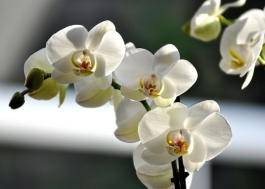 TULPĖNAŠLAITĖSNIEGUOLĖGVAZDIKASNARCIZASAGUONAVĖDRYNASNEUŽMIRŠTUOLĖROŽĖKROKASKIAULPIENĖRAMUNĖGERBERAALYVASAULĖGRĄŽAVIRŽISDOBILASVANDENS LELIJABIJŪNASŽIBUTĖPAKALNUTĖFREZIJAORCHIDĖJAPELARGONIJASNØKLOKKENELLIKPÅSKELILJEVALMUESMØRBLOMSTFORGLEMMEGEIROSEKROKUSLØVETANNPRESTEKRAGEGERBERASYRINSOLSIKKELYNGKLØVERVANNLILJEPEONBLÅVEISLILJEKONVALLFRESIAORKIDÉPELARGONIA